Состоялось заседание Комитета Госдумы по труду, социальной политике и делам ветеранов, на котором рассмотрен проект федерального закона о внесении изменений в 10 раздел ТК РФ.

Большинство предложений ФНПР к законопроекту были одобрены Комитетом и представлены в новой редакции документа. Всего поступило порядка 200 поправок, 143 из которых учтены Комитеты.

Одними из главных поправок стали исключение из законопроекта расширения понятия «грубой неосторожности пострадавшего», которое в проекте предлагали раскрыть как «осознанное нарушение требований охраны труда», а также исключение из статьи 215 проекта - «Обязанность работника в области охраны труда» - требования к сотруднику лично участвовать в обеспечении безопасных условий труда. Данная норма противоречила действующей редакции ТК РФ, возлагающей такую обязанность на работодателя.

В его обязанность так же включено информирование работников о существующих профессиональных рисках. Работник же обязан следить за исправностью оборудования и инструментов только в пределах выполнения своей трудовой функции. В связи с этим принята поправка об ответственности работника по устранению неисправностей оборудования: «незамедлительно поставить в известность своего непосредственного руководителя о выявленных неисправностях...» вместо: «немедленно принять меры по устранению выявленных неисправностей...». Ведь устранением неисправностей должны заниматься профессионалы - наладчики оборудования, а не работающие на нем.

По инициативе ФНПР внесена и корректировка в термин «Опасность». В редакции профсоюзной стороны он означает «потенциальный источник вреда, представляющий угрозу жизни и здоровью работника в процессе трудовой деятельности».

ФНПР настояла на том, что право работника на личное участие в расследовании происшедшего с ним несчастного случая и профзаболевания не подлежит какому-либо пересмотру.

Не поддержали профсоюзы и норму, обязывающую специалистам по охране труда проходить добровольную оценку квалификации. Она также будет исключена из законопроекта.

Также среди основных направлений государственной политики в области охраны труда обозначена обязанность федеральных органов власти устанавливать требования к порядку разработки и содержанию правил и инструкций по охране труда.

Одним из приоритетов обозначена и государственная экспертиза условий труда. Она будет осуществляться, в том числе и на основании запросов комиссий по расследованию несчастных случаев.

Кроме того, проектом статьи 214 ТК РФ закреплена обязанность работодателя не только рассматривать представления органов профсоюзного контроля за соблюдением трудового законодательства и иных актов, содержащих нормы трудового права, в установленные сроки, но и принимать мер по результатам их рассмотрения.

«Замена 10-го раздела Трудового Кодекса «Охрана труда» — это давно подготавливаемые изменения в трудовое законодательство. В комитет уже приблизительно в течение года поступали определённые замечания, которые мы учитывали», — заявил первый зампред Комитета, Секретарь Центрального совета Горно-металлургического профсоюза России Михаил Тарасенко.

Он отметил, что после первого чтения, вызвавшего широкий общественный резонанс, была создана рабочая группа, в которую вошли и представители профсоюзов. В итоге, например, из законопроекта была исключена норма, предоставляющая работодателю право увольнять работника за грубые нарушения правил техники безопасности. Как и прежде, такого рода увольнение может инициировать только Комиссия по охране труда.

Не станут изменять и определение безопасных условий труда, на чём настояли профсоюзы: представленная к первому чтению формулировка могла трактоваться таким образом, что наличие средств индивидуальной защиты делает опасные условия труда безопасными.

Из законопроекта убрали понятие «грубая неосторожность» - осознанное нарушение пострадавшим правил техники безопасности. По мнению участников рабочей группы, доказать категорию осознанность будет крайне трудно.

Обновленный текст законопроекта позитивно оценивается профсоюзной стороной. Документ призван стимулировать работодателей создавать безопасные условия труда на производстве, обеспечивать работников средствами индивидуальной защиты и оценивать риски, связанные с травмами и заболеваемостью в особых условиях труда.

Текст поправок Х Раздела ТК РФ ко второму чтению разместили на сайте Госдумы - https://sozd.duma.gov.ru/bill/1070354-7#bh_histras

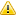 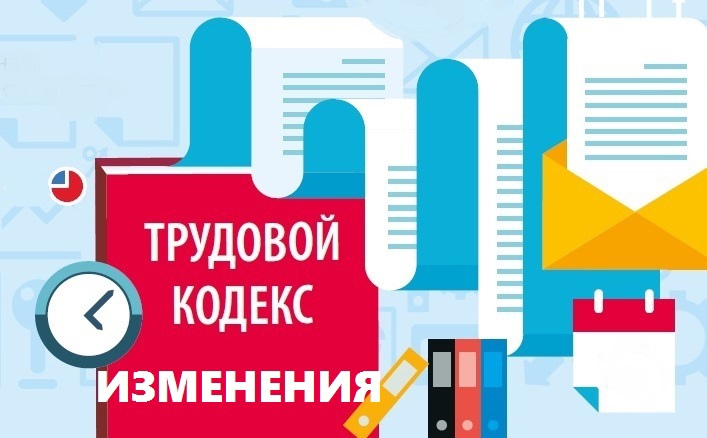 